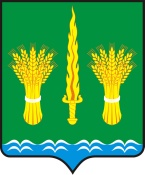 РОССИЙСКАЯ ФЕДЕРАЦИЯОРЛОВСКАЯ ОБЛАСТЬАДМИНИСТРАЦИЯ  Малоархангельского районаПОСТАНОВЛЕНИЕ                 От 27 февраля 2018 года                       № 89                   г. Малоархангельск Об организации подготовки населенияМалоархангельского района в области гражданской обороныи защиты от чрезвычайных ситуаций природногои техногенного характераВ соответствии с Федеральными законами от 21 декабря 1994 года № 68-ФЗ «О защите населения и территорий от чрезвычайных ситуаций природного и техногенного характера» и от 12 февраля 1998 года № 28-ФЗ «О гражданской обороне», Постановлениями Правительства Российской Федерации от 2 ноября 2000 года № 841 «Об утверждении Положения о подготовке населения в области гражданской обороны» и от 4 сентября 2003 года № 547 «О подготовке населения в области защиты от чрезвычайных ситуаций природного и техногенного характера», Законом Орловской области от 10 ноября 2015 года № 1866-ОЗ «О защите населения и территории Орловской области от чрезвычайных ситуаций межмуниципального и регионального характера», постановлением Правительства Орловской области от 10 августа 2017 года № 334 «Об организации подготовки населения Орловской области в области гражданской обороны и защиты от чрезвычайных ситуаций природного и техногенного характера», в целях осуществления на территории Малоархангельского района единых подходов в подготовке населения в области гражданской обороны, защиты от чрезвычайных ситуаций природного и техногенного характера ПОСТАНОВЛЯЮ:1. Утвердить Положение об организации подготовки населения Малоархангельского района в области гражданской обороны, защиты от чрезвычайных ситуаций природного и техногенного характера (далее также - Положение) (приложение 1).2. Органам местного самоуправления, руководителям организаций Малоархангельского района обеспечить подготовку населения Малоархангельского района в соответствии с Положением.3. Отделу образования, молодежной политики, физической культуры и спорта администрации Малоархангельского района (Кусков А.В.):1) продолжить работу:а) по улучшению качества подготовки обучающихся по предмету «Основы безопасности жизнедеятельности» (далее также - ОБЖ) и по дисциплине «Безопасность жизнедеятельности» (далее также - БЖД) в образовательных организациях Малоархангельского района, в том числе по организации участия во Всероссийском детско-юношеском общественном движении «Школа безопасности»;б) по повышению квалификации преподавателей предмета ОБЖ и дисциплины БЖД;в) по созданию и оснащению специализированных классов для изучения предмета ОБЖ и дисциплины БЖД;г) по улучшению работы методических объединений по предмету ОБЖ.4. Рекомендовать главам администраций сельских поселений, руководителям организаций, начальникам спасательных служб Малоархангельского района:1) организовать подготовку работников и личного состава спасательных служб в соответствии с Положением;2) организовать разработку в организациях, расположенных на территории Малоархангельского района, рабочих программ обучения личного состава формирований, служб и работников организаций в области ГОЧС на основании примерных программ обучения личного состава спасательных служб, формирований и работающего населения, утвержденных МЧС России;3) продолжить работу по созданию и оснащению учебно-консультационных пунктов по гражданской обороне, специализированных классов для изучения курса ОБЖ для неработающего населения;4) продолжить и расширить практику проведения учений и тренировок в области ГОЧС;5) ежегодно направлять ведущему специалисту по ГО и ЧС администрации Малоархангельского района следующие документы в установленные сроки:до 15 июня - списки должностных лиц и специалистов ГО и Малоархангельского районного звена ОТП РСЧС, прошедших подготовку в области ГОЧС;до 15 июля - заявки на обучение должностных лиц и специалистов ГО и Малоархангельского районного звена ОТП РСЧС на год.5. Для эффективного и качественного обучения неработающего населения создать при администрации Малоархангельского района учебно-консультационный пункт по гражданской обороне и защите от чрезвычайных ситуаций (далее – УКП по ГО и ЧС), начать работу УКП по ГО и ЧС с момента вступления в силу данного постановления.6. Утвердить положение об УКП по ГО и ЧС администрации Малоархангельского района (приложение 2).7. Назначить ответственным за работу УКП по ГО и ЧС ведущего специалиста отдела жилищно-коммунального хозяйства и топливно-энергетического комплекса администрации Малоархангельского района Кузину Наталью Геннадьевну.  8. Признать утратившим силу постановление Администрации Малоархангельского района от 24 февраля 2014 года № 52 «Об организации подготовки и обучения населения Малоархангельского района по вопросам гражданской обороны, предупреждения и ликвидации чрезвычайных ситуаций, обеспечения пожарной безопасности и безопасности людей на водных объектах».9. Отделу по организационно-кадровой работе и делопроизводству администрации Малоархангельского района (М.И.Новикова) обнародовать настоящее постановление на официальном сайте администрации Малоархангельского района Орловской области в информационно-телекоммуникационной сети «Интернет».10. Контроль за исполнением настоящего постановления возложить на первого заместителя главы администрации района В.М.Васютина.      Глава Малоархангельского района                                                  Ю.А.МасловПриложение 1к постановлениюАдминистрации Малоархангельского районаот «27» февраля 2018 г. № 89ПОЛОЖЕНИЕОБ ОРГАНИЗАЦИИ ПОДГОТОВКИ НАСЕЛЕНИЯ МАЛОАРХАНГЕЛЬСКОГО РАЙОНАВ ОБЛАСТИ ГРАЖДАНСКОЙ ОБОРОНЫ, ЗАЩИТЫ ОТ ЧРЕЗВЫЧАЙНЫХ СИТУАЦИЙ ПРИРОДНОГО И ТЕХНОГЕННОГО ХАРАКТЕРАI. Подготовка должностных лиц и специалистовгражданской обороны и Малоархангельского районного звенатерриториальной подсистемы единой государственной системыпредупреждения и ликвидации чрезвычайных ситуаций1. Подготовка должностных лиц и специалистов гражданской обороны (далее также - ГО) и Малоархангельского районного звена территориальной подсистемы единой государственной системы предупреждения и ликвидации чрезвычайных ситуаций (далее соответственно - МРЗ ОТП РСЧС) проводится в бюджетном учреждении Орловской области дополнительного профессионального образования «учебно-методический центр по гражданской обороне и чрезвычайным ситуациям Орловской области» (далее также - УМЦ по ГОЧС Орловской области), в организациях, осуществляющих образовательную деятельность по дополнительным профессиональным программам в области гражданской обороны и защиты от чрезвычайных ситуаций (далее соответственно - ЧС, ГОЧС), находящихся в ведении МЧС России, других федеральных органов исполнительной власти, в других организациях, осуществляющих образовательную деятельность по дополнительным профессиональным программам в области ГО и защиты от ЧС (далее также - область ГОЧС), в соответствии с перечнями должностных лиц и работников ГО и РСЧС, утвержденными приказами МЧС России.2. Подготовка и обучение должностных лиц и специалистов ГО и МРЗ ОТП РСЧС организуются в форме повышения квалификации указанных лиц и специалистов не реже одного раза в пять лет, повышение квалификации преподавателей предмета «Основы безопасности жизнедеятельности» и дисциплины «Безопасность жизнедеятельности» организаций, осуществляющих образовательную деятельность, - не реже одного раза в 3 года.Для лиц, впервые назначенных на должность, связанную с выполнением обязанностей в области ГОЧС, курсовое обучение в области ГОЧС или получение дополнительного профессионального образования в области ГОЧС в течение первого года работы является обязательным.3. Обучение должностных лиц и специалистов ГО и МРЗ ОТП РСЧС осуществляется согласно плану комплектования УМЦ по ГОЧС Орловской области на год, который составляется на основании направленной главой Малоархангельского района заявки, подписывается директором УМЦ по ГОЧС Орловской области, начальником Главного управления МЧС России по Орловской области, руководителем Департамента образования Орловской области и утверждается Губернатором Орловской области не позднее чем за два месяца до начала учебного года.4. Обучение должностных лиц и специалистов, впервые назначенных на должность, может осуществляться внепланово на основании заявки главы Малоархангельского района по согласованию с УМЦ по ГОЧС Орловской области.Для обучения должностных лиц и специалистов ГО и ОТП РСЧС в УМЦ по ГОЧС Орловской области на основании примерных программ обучения должностных лиц и специалистов ГО и ОТП РСЧС, утвержденных МЧС России, разрабатываются рабочие программы обучения должностных лиц и специалистов ГО и ОТП РСЧС.5. В целях сокращения материальных затрат и времени на проезд слушателей, которые подлежат подготовке в УМЦ по ГОЧС Орловской области, разрешается проводить их обучение методом сбора с выездом преподавателей УМЦ по ГОЧС Орловской области в другие города и районы Орловской области, а также с использованием дистанционных образовательных технологий и электронного обучения.В целях усиления практической направленности обучения ряд тем может отрабатываться на материальной базе объектов. Объекты определяются УМЦ по ГОЧС Орловской области по согласованию с органами местного самоуправления муниципальных образований Орловской области и организациями.6. Обучение слушателей завершается сдачей зачета. Прием зачетов проводится комиссией, назначаемой директором УМЦ по ГОЧС Орловской области по согласованию с начальником Главного управления МЧС России по Орловской области.II. Подготовка личного состава спасательных службМалоархангельского района Орловской области7. Подготовка личного состава спасательных служб Малоархангельского района Орловской области состоит из следующих этапов:1) начальное обучение личного состава спасательных служб по примерной программе обучения работающего населения в области ГОЧС;2) обучение личного состава спасательных служб по рабочим программам, разработанным на основании примерных программ, утвержденных МЧС России;3) повышение квалификации руководителей спасательных служб в УМЦ по ГОЧС Орловской области, в организациях, осуществляющих образовательную деятельность по дополнительным профессиональным программам в области ГОЧС, находящихся в ведении федеральных органов исполнительной власти, и в других организациях, осуществляющих образовательную деятельность по дополнительным профессиональным программам;4) проверка готовности спасательных служб к действиям по предназначению.8. Рабочие программы обучения личного состава спасательных служб Малоархангельского района Орловской области составляют основу подготовки спасательных служб к выполнению задач по предназначению, содержат сведения об организации и методике обучения, о тематике и содержании тем (с учетом учебной нагрузки), а также требования к уровню знаний и умений личного состава спасательных служб, прошедшего обучение, и предназначены для обучения личного состава спасательных служб умелым, слаженным и наиболее эффективным приемам и способам коллективных действий по всестороннему обеспечению аварийно-спасательных работ, оказанию населению, пострадавшему от опасностей, возникающих при военных конфликтах, вследствие этих конфликтов и при ЧС, первой и первичной медико-санитарной помощи, по созданию минимально необходимых для жизнедеятельности населения условий, а также для совершенствования умений и навыков личного состава спасательных служб в области применения техники, инструментов, приборов и принадлежностей, состоящих на штатно-табельном оснащении спасательных служб, поддержания необходимого уровня их готовности к выполнению задач по предназначению.9. Обучение личного состава спасательных служб планируется и проводится в организациях по месту работы. Занятия с личным составом спасательных служб организаций могут проводиться путем сбора под руководством руководителя соответствующей спасательной службы Малоархангельского района Орловской области или спасательной службы Орловской области.10. Спасательные службы относятся к силам ГО. Соответственно, уровень знаний и умений личного состава спасательных служб должен позволять обеспечивать личному составу спасательных служб выполнение соответствующих мероприятий при решении задач ГО.III. Подготовка личного состава нештатных формированийпо обеспечению выполнения мероприятий по гражданскойобороне в Малоархангельского районе Орловской области11. Подготовка нештатных формирований по обеспечению выполнения мероприятий по гражданской обороне в Малоархангельском районе Орловской области (далее также - НФГО) состоит из следующих этапов:1) повышение квалификации руководителей НФГО в УМЦ по ГОЧС Орловской области, в организациях, осуществляющих образовательную деятельность по дополнительным профессиональным программам в области ГОЧС, находящихся в ведении федеральных органов исполнительной власти, и в других организациях, осуществляющих образовательную деятельность по дополнительным профессиональным программам в области ГОЧС;2) получение личным составом НФГО знаний в ходе усвоения программы обучения работающего населения в области ГОЧС;3) первоначальная подготовка личного состава НФГО по соответствующим программам подготовки спасателей в учебных центрах и иных образовательных учреждениях;4) обучение личного состава НФГО в организации по рабочей программе, разработанной на основании примерной программы обучения личного состава НФГО, утвержденной МЧС России;5) участие НФГО в учениях, тренировках и соревнованиях, а также практических мероприятиях по обеспечению выполнения мероприятий по ГО и проведению не связанных с угрозой жизни и здоровью людей неотложных работ при ликвидации ЧС.12. Рабочая программа обучения предназначена для обучения личного состава НФГО умелым, слаженным и наиболее эффективным приемам и способам коллективных действий в случае приведения формирований в готовность, в случае или для проведения ими мероприятий по ГО и проведения не связанных с угрозой жизни и здоровью людей неотложных работ при ликвидации ЧС, для совершенствования его умений и навыков в области применения техники, инструментов, приборов и принадлежностей, состоящих на оснащении НФГО, а также для получения личным составом знаний и умений по соблюдению мер безопасности.13. Обучение личного состава НФГО планируется и проводится в межаттестационный период в организациях, создающих НФГО, в рабочее время в объеме не менее двадцати часов.Руководителям организаций, создающих НФГО, разрешается исходя из местных условий, специфики деятельности организаций, уровня подготовки личного состава НФГО уточнять содержание тем и время, отведенное на их изучение, а также вводить новые темы без уменьшения общего времени на подготовку.14. Проверки готовности НФГО к выполнению задач по предназначению осуществляются по подведомственности в установленном порядке.15. Проверки проводятся по предварительному согласованию (с предварительным уведомлением) с соответствующим предписанием.Проверка готовности НФГО к выполнению задач по предназначению проводится также в ходе осуществления государственного и регионального надзора в области ГО и в области защиты населения и территорий от ЧС.16. НФГО относятся к силам ГО. Соответственно, уровень знаний и умений личного состава НФГО должен обеспечивать выполнение соответствующих мероприятий при решении задач ГО.IV. Подготовка работающего населенияМалоархангельского района Орловской области в области гражданскойобороны и защиты от чрезвычайных ситуаций природногои техногенного характера17. С целью подготовки работающего населения Малоархангельского района Орловской области в организациях разрабатываются рабочие программы обучения работников организаций в области ГОЧС на основании примерных программ обучения работающего населения, утвержденных МЧС России, которые определяют основы организации и повышения готовности работников организаций к умелым и адекватным действиям в условиях угрозы и возникновения опасностей при ЧС, военных конфликтах или вследствие этих конфликтов, организацию и порядок обязательного обучения муниципальных служащих, рабочих и служащих учреждений, предприятий и организаций независимо от их организационно-правовых форм и форм собственности.В программах определяются требования к уровню знаний и умений работников организаций, прошедших обучение, представлены перечни тем занятий с описанием их содержания, с указанием количества часов, рекомендуемого для изучения тем.18. Обучение работников организаций по рабочим программам проводится ежегодно. В программах определяется базовое содержание подготовки работающего населения в области ГОЧС, программа рассчитана на девятнадцать часов учебного времени в течение календарного года.19. Руководителям организаций при разработке рабочих программ обучения предоставляется право с учетом местных условий специфики деятельности организаций, особенностей и степени подготовленности обучаемых, а также других факторов корректировать расчет времени, отводимого на изучение отдельных тем примерных программ, утверждаемых МЧС России, их содержание, а также уточнять формы и методы проведения занятий без сокращения общего количества часов, предусмотренного на освоение примерных программ.20. Занятия проводятся в обстановке повседневной трудовой деятельности. Они должны прививать работникам организаций навыки в действиях по сигналам оповещения и выполнению мероприятий защиты в условиях исполнения ими своих должностных обязанностей.Занятия организуются по решению руководителя организации, как правило, ежемесячно в течение года, за исключением месяцев массовых отпусков работников организаций, и проводятся в рабочее время.Для проведения занятий создаются учебные группы и назначаются руководители занятий по ГОЧС.Занятия проводятся руководителями занятий по ГОЧС, а также руководящим составом, инженерно-техническими работниками, членами комиссий по предупреждению и ликвидации ЧС и обеспечению пожарной безопасности, руководителями и сотрудниками органов, специально уполномоченных на решение задач в области защиты населения и территорий от ЧС и (или) ГО, а также другими подготовленными лицами. Занятия по правилам оказания первой помощи и ухода за больными проводятся с привлечением соответствующих специалистов.21. Руководители занятий по ГОЧС должны сначала в год назначения, в дальнейшем - не реже одного раза в пять лет проходить подготовку в УМЦ по ГОЧС Орловской области.V. Подготовка неработающего населенияМалоархангельского района Орловской области в области гражданскойобороны и защиты от чрезвычайных ситуаций природногои техногенного характера22. Подготовка в области ГОЧС для неработающего населения предусматривает проведение бесед, лекций, просмотр учебных фильмов, привлечение к учениям и тренировкам, проводимым по месту жительства, а также самостоятельное изучение пособий, памяток, листовок и буклетов, прослушивание радиопередач и просмотр телепрограмм по вопросам ГО и защиты от ЧС.VI. Подготовка лиц, обучающихся в организацияхМалоархангельского района Орловской области, осуществляющих образовательнуюдеятельность по основным общеобразовательным программам(кроме образовательных программ дошкольного образования),образовательным программам среднего профессиональногообразования и образовательным программам высшегообразования (кроме программ подготовки научно-педагогических кадров в аспирантуре (адъюнктуре),программ ординатуры, программ ассистентуры-стажировки)23. Обучение в области ГО и защиты от ЧС лиц, обучающихся в организациях Малоархангельского района Орловской области, осуществляющих образовательную деятельность по основным общеобразовательным программам (кроме образовательных программ дошкольного образования), образовательным программам среднего профессионального образования и образовательным программам высшего образования (кроме программ подготовки научно-педагогических кадров в аспирантуре (адъюнктуре), программ ординатуры, программ ассистентуры-стажировки), проводится в соответствии с федеральными государственными образовательными стандартами и с учетом соответствующих примерных основных образовательных программ в учебное время по соответствующим программам в рамках изучения предмета «Основы безопасности жизнедеятельности» и дисциплины «Безопасность жизнедеятельности».Приложение 2к постановлению администрации Малоархангельского района от «27» февраля 2018 г. № 89ПОЛОЖЕНИЕоб учебно-консультационном пункте по гражданской обороне и защите от   чрезвычайных   ситуаций   Малоархангельского районаНастоящее положение разработано в соответствии с Федеральными законами от 21.12.1994 № 68-ФЗ «О защите населения и территорий от чрезвычайных ситуаций природного и техногенного характера» и от 12.02.1998 № 28-ФЗ «О гражданской обороне», постановлениями Правительства Российской Федерации от 02.11.2000 № 841 «Об утверждении Положения об организации обучения населения в области гражданской обороны» и от 04.09.2003 № 547 «О подготовке населения в области защиты от чрезвычайных ситуаций природного и техногенного характера».Учебно-консультационные пункты по гражданской обороне и чрезвычайным ситуациям (далее - УКП по ГО и ЧС) предназначены для обучения неработающего населения.Основная цель - в максимальной степени привлечь к учебе неработающее население, добиться, чтобы каждый гражданин мог грамотно действовать в любых чрезвычайных ситуациях как мирного, так и военного времени.Задачи УКП по ГО и ЧС:обучить граждан способам защиты от современных средств поражения;выработать у них уверенность в надежности средств и способов защиты от чрезвычайных ситуаций любого характера;дать практику и привить навыки для действия в условиях чрезвычайных ситуаций мирного и военного времени;повысить морально-психологическое состояние людей, помочь правильно оценить складывающуюся обстановку для принятия разумных и адекватных действий;научить взрослое население правилам защиты детей и обеспечения их безопасности при выполнении мероприятий гражданской обороны;активно пропагандировать (разъяснять) роль, значение и задачи ГО и РСЧС в современных условиях.Организация работы УКП по ГОЧСПодготовка неработающего населения осуществляется путем проведения бесед, лекций, просмотра учебных фильмов, привлечения на учения и тренировки по месту жительства, а также самостоятельного изучения пособий и памяток, публикаций в местных средствах массовой информации, прослушивания радиопередач и просмотра телевизионных программ по тематике защиты от чрезвычайных ситуаций.Работа УКП по ГО и ЧС строится по двум направлениям. Первое - создаются небольшие (до 10-12 чел.) учебные группы. Второе - чисто консультационная деятельность: проведение бесед, лекций, просмотр учебных фильмов; привлечение к проведению учений и тренировок.В качестве преподавателей (инструкторов, консультантов) выступают работники администрации поселения. Занятия по специальным темам, а также по проблемам психологической подготовки могут проводить работники органов ГОЧС, ГПН, органов здравоохранения. Для проведения практических занятий и отработки, наиболее сложных тем привлекаются преподавателей УМЦ Главного управления МЧС России по Орловской области, штатных работников органов управления, специально уполномоченный решать задачи гражданской обороны, задачи по предупреждению и ликвидации чрезвычайных ситуаций. Основным планирующим документом является программа обучения неработающего населения и расписание занятий, составленное из расчета 13 часов на учебный год. Темы занятий и количество часов на их изучение определяются с учетом местных условий и степени подготовленности обучаемых. Расписание занятий утверждает Глава района. Продолжительность одного занятия составляет 45 минут. Распорядок работы УКП по ГО и ЧСПроведение занятий, консультаций – 9.00 – 17.00Перерыв на обед                                - 13.00 – 14.00Оборудование и оснащение УКП по ГО и ЧСУчебно-материальная база УКП по ГО и ЧС включает помещение, оснащенное столами, стульями, техническими средствами обучения (телевизор, видеомагнитофон, приемник радиовещания, телефон), наглядными и учебными пособиями. У входа оборудуется вывеска. На видном месте располагается документация УКП по ГОЧС.Помещение УКП по ГО и ЧС оборудуется уголком гражданской защиты и следующими стендами:1 «Сигналы ГО и действия по ним».2 «Виды ЧС и способы защиты».3 «Порядок и правила проведения эвакуации».4 «Индивидуальные и коллективные средства защиты».5 «Простейшие средства защиты органов дыхания и кожи».6 «Оказание само- и взаимопомощи».Для проведения практических занятий учебно-консультационный пункт оснащается следующим учебным имуществом:Документация УКП по ГО и ЧС:постановление администрации района о создании УКП по ГО и ЧС на территории муниципального образования;положение об УКП по ГО и ЧС;план работы УКП по ГО и ЧС на год;распорядок дня работы УКП по ГО и ЧС;график дежурства по УКП по ГО и ЧС его сотрудников и других привлекаемых для этого лиц;расписание занятий, консультаций на год;журнал учета занятий и консультаций.Обязанности руководителя (организатора, консультанта) УКП по ГО и ЧСРуководитель (организатор, консультант) УКП по ГО и ЧС подчиняется Главе района, при котором создан УКП по ГО и ЧС. Он отвечает за планирование, организацию и ход учебного процесса, состояние учебно-материальной базы.  Он обязан:  разрабатывать и вести планирующие, учетные и отчетные документы;  в соответствии с расписанием проводить занятия и консультации в объеме, установленном приказом руководителя организации;          осуществлять контроль за ходом самостоятельного обучения людей и оказывать индивидуальную помощь;          проводить инструктаж руководителей занятий и старших групп;        составлять годовой отчет о выполнении плана работы УКП и представлять его руководителю организации;         составлять заявки на приобретение учебных и наглядных пособий, технических средств обучения, литературы, организовать их учет, хранение и своевременное списание;           следить за содержанием помещения, соблюдением правил пожарной безопасности;           поддерживать постоянное взаимодействие по вопросам обучения с органами управления ГО и ЧС.Начальник УКП по ГО и ЧС и другие сотрудники УКП по ГО и ЧС назначаются по совместительству или на общественных началах. Уголок гражданской обороны и защиты от чрезвычайных ситуаций УКП по ГО и ЧС1. Оформление уголков гражданской обороны и защиты от чрезвычайных ситуаций выполняются по следующим тематическим разделам:информация о вероятных чрезвычайных ситуациях природного и техногенного характера, применительно к конкретным условиям, а также об опасностях, возникающих при ведении военных действий или вследствие этих действий, характеристика поражающих факторов;способы защиты от поражающих факторов, характеристика средств индивидуальной и коллективной защиты;сигналы гражданской обороны, порядок действия населения по сигналам гражданской обороны, маршруты движения к конкретным защитным сооружениям гражданской обороны; порядок подготовки и проведения эвакуации, адрес сборного эвакопункта на схеме, маршрут движения (транспорта или пешей колонны), пункты посадки и высадки населения, пункт размещения рассредоточиваемых и эвакуируемых, порядок движения к нему и т.д. 2. Дополнительно оформляется тематический раздел по организации приема эвакуированного населения и мероприятий, проводимых по защите сельскохозяйственных животных, растений и продуктов сельскохозяйственного производства. 3. Тематическое оформление уголков гражданской обороны и защиты от чрезвычайных ситуаций выполняется с использованием:плакатов, стендов и других наглядных пособий;видеоаппаратуры, проекционной аппаратуры (мультимедиапроекторов, диапроекторов, кодоскопов и др.) и персональных компьютеров;макетов и образцов аварийно-спасательных инструментов и оборудования;средств индивидуальной защиты, приборов радиационной, химической и биологической разведки, средств связи и оповещения, средств пожаротушения, средств первой медицинской помощи;макетов местности, зданий, сооружений и т.п., муляжей (пораженных людей), многофункциональных тренажеров для обучения навыкам оказания первой медицинской помощи пострадавшим в экстремальных ситуациях (роботы-тренажеры типа «Гоша» и т.п.)противогазы для взрослых (различных видов)до 10 шт.противогазы для детей (различных видов)до 2 шт.камера защитная детская                                1 шт.респираторы (различных видов)до 10 шт.дозиметры бытовые (различных видов)до 5 шт.огнетушители (различных видов)до 10 шт.ватно-марлевые повязки до 10 шт.противопыльные тканевые маски (ПТМ-1)до 10 шт.индивидуальный противохимический пакет (ИПП), перевязочный пакет индивидуальный (ППИ), аптечка индивидуальная АИ-2до 10 шт.бинты, вата и другие материалы для изготовления простейших средств индивидуальной защиты;до 10 шт.учебно-методическая литература по ГОЧСпамятки по ГОЧСвидеофильмы по ГОЧС